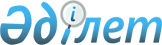 О внесении изменений и дополнений в решение Атырауского областного маслихата от 16 марта 2018 года № 199-VІ "Об утверждении правил содержания и защиты зеленых насаждений, правил благоустройства территорий городов и населенных пунктов Атырауской области"Решение Атырауского областного маслихата от 16 марта 2020 года № 427-VI. Зарегистрировано Департаментом юстиции Атырауской области 30 марта 2020 года № 4622
      В соответствии со статьей 6 Закона Республики Казахстан от 23 января 2001 года "О местном государственном управлении и самоуправлении в Республике Казахстан", статьей 26 Закона Республики Казахстан от 6 апреля 2016 года "О правовых актов", приказом Министра индустрии и инфраструктурного развития Республики Казахстан от 31 октября 2019 года № 817 "О внесении изменений и дополнений в приказ Министра национальной экономики Республики Казахстан от 20 марта 2015 года № 235 "Об утверждении Типовых правил содержания и защиты зеленых насаждений, правил благоустройства территорий городов и населенных пунктов" (зарегистрировано в Реестре государственной регистрации нормативных правовых актов за № 19548) Атырауский областной маслихат VІ созыва на очередной ХL сессии РЕШИЛ:
      1. Внести в решение Атырауского областного маслихата от 16 марта 2018 года № 199-VІ "Об утверждении правил содержания и защиты зеленых насаждений, правил благоустройства территорий городов и населенных пунктов Атырауской области" (зарегистрировано в реестре государственной регистрации нормативных правовых актов за № 4092, опубликовано 13 апреля 2018 года в эталонном контрольном банке нормативных правовых актов Республики Казахстан) следующие изменения и дополнения:
      в приложении 2 правил благоустройства территорий городов и населенных пунктов Атырауской области, утвержденных указанным решением: 
      пункт 3:
      дополнить подпунктом 1-1) следующего содержания:
      "1-1) места общего пользования – это территории, объекты, которые доступны или открыты для населения;";
      дополнить подпунктом 6-1) следующего содержания:
      "6-1) маломобильные группы населения – лица, испытывающие затруднения при самостоятельном передвижении, получении услуг, информации или ориентировании в пространстве, в том числе использующие детские коляски, пожилого возраста, инвалиды;";
      пункт 20 изложить в следующей редакции:
      "20. На территории домовладений располагаются специальные площадки для размещения контейнеров с удобными подъездами для специализированного транспорта в соответствии с требованиями пункта 22 Санитарных правил "Санитарно-эпидемиологические требования к объектам коммунального назначения", утвержденных приказом Министра национальной экономики Республики Казахстан от 3 марта 2015 года № 183 (зарегистрирован в Реестре государственной регистрации нормативных правовых актов под № 10796) и пунктов 55, 56, 57 и 58 Санитарных правил "Санитарно-эпидемиологические требования к сбору, использованию, применению, обезвреживанию, транспортировке, хранению и захоронению отходов производства и потребления", утвержденных приказом Министра здравоохранения Республики Казахстан от 23 апреля 2018 года № 187 (зарегистрирован в Реестре государственной регистрации нормативных правовых актов под № 17242).";
      пункты 31 и 32 изложить в следующей редакции:
      "31. Территории городов и населенных пунктов при благоустройстве обеспечиваются оптимальными условиями и средствами доступа для всех категорий населения, включая маломобильные группы населения к местам общего пользования, жилого и рекреационного назначения, а также к объектам транспортной инфраструктуры в соответствии государственными нормативами в области архитектуры, градостроительства и строительства, утвержденных в соответствии с подпунктом 23-16) статьи 20 Закона.
      32. Все виды работ по благоустройству территорий городов и населенных пунктов, предусмотренные проектной (проектно-сметной) документацией, выполняются по утвержденным проектам. Данные виды работ осуществляются в соответствии с законодательством Республики Казахстан в сфере архитектурной, градостроительной и строительной деятельности.".
      2. Контроль за исполнением настоящего решения возложить на председателя постоянной комиссии по вопросам соблюдения законности, депутатской этики и правовой защиты Атырауского областного маслихата А. Абдолова.
      3. Настоящее решение вступает в силу со дня государственной регистрации в органах юстиции и вводится в действие по истечении десяти календарных дней после дня его первого официального опубликования.
					© 2012. РГП на ПХВ «Институт законодательства и правовой информации Республики Казахстан» Министерства юстиции Республики Казахстан
				
      Председетель сессии

С. Идранов

      Секретарь маслихата

У. Зинуллин
